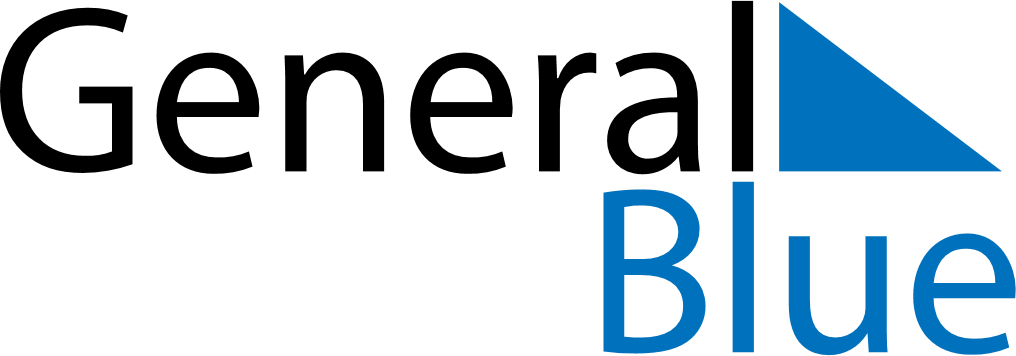 May 2024May 2024May 2024May 2024May 2024May 2024Kirkkonummi, Uusimaa, FinlandKirkkonummi, Uusimaa, FinlandKirkkonummi, Uusimaa, FinlandKirkkonummi, Uusimaa, FinlandKirkkonummi, Uusimaa, FinlandKirkkonummi, Uusimaa, FinlandSunday Monday Tuesday Wednesday Thursday Friday Saturday 1 2 3 4 Sunrise: 5:18 AM Sunset: 9:19 PM Daylight: 16 hours and 1 minute. Sunrise: 5:16 AM Sunset: 9:22 PM Daylight: 16 hours and 6 minutes. Sunrise: 5:13 AM Sunset: 9:24 PM Daylight: 16 hours and 11 minutes. Sunrise: 5:10 AM Sunset: 9:27 PM Daylight: 16 hours and 16 minutes. 5 6 7 8 9 10 11 Sunrise: 5:08 AM Sunset: 9:29 PM Daylight: 16 hours and 21 minutes. Sunrise: 5:05 AM Sunset: 9:32 PM Daylight: 16 hours and 26 minutes. Sunrise: 5:02 AM Sunset: 9:34 PM Daylight: 16 hours and 31 minutes. Sunrise: 5:00 AM Sunset: 9:37 PM Daylight: 16 hours and 37 minutes. Sunrise: 4:57 AM Sunset: 9:39 PM Daylight: 16 hours and 42 minutes. Sunrise: 4:55 AM Sunset: 9:42 PM Daylight: 16 hours and 47 minutes. Sunrise: 4:52 AM Sunset: 9:44 PM Daylight: 16 hours and 51 minutes. 12 13 14 15 16 17 18 Sunrise: 4:50 AM Sunset: 9:47 PM Daylight: 16 hours and 56 minutes. Sunrise: 4:47 AM Sunset: 9:49 PM Daylight: 17 hours and 1 minute. Sunrise: 4:45 AM Sunset: 9:51 PM Daylight: 17 hours and 6 minutes. Sunrise: 4:42 AM Sunset: 9:54 PM Daylight: 17 hours and 11 minutes. Sunrise: 4:40 AM Sunset: 9:56 PM Daylight: 17 hours and 15 minutes. Sunrise: 4:38 AM Sunset: 9:58 PM Daylight: 17 hours and 20 minutes. Sunrise: 4:36 AM Sunset: 10:01 PM Daylight: 17 hours and 25 minutes. 19 20 21 22 23 24 25 Sunrise: 4:33 AM Sunset: 10:03 PM Daylight: 17 hours and 29 minutes. Sunrise: 4:31 AM Sunset: 10:05 PM Daylight: 17 hours and 34 minutes. Sunrise: 4:29 AM Sunset: 10:08 PM Daylight: 17 hours and 38 minutes. Sunrise: 4:27 AM Sunset: 10:10 PM Daylight: 17 hours and 42 minutes. Sunrise: 4:25 AM Sunset: 10:12 PM Daylight: 17 hours and 46 minutes. Sunrise: 4:23 AM Sunset: 10:14 PM Daylight: 17 hours and 51 minutes. Sunrise: 4:21 AM Sunset: 10:16 PM Daylight: 17 hours and 55 minutes. 26 27 28 29 30 31 Sunrise: 4:19 AM Sunset: 10:18 PM Daylight: 17 hours and 59 minutes. Sunrise: 4:17 AM Sunset: 10:20 PM Daylight: 18 hours and 2 minutes. Sunrise: 4:16 AM Sunset: 10:22 PM Daylight: 18 hours and 6 minutes. Sunrise: 4:14 AM Sunset: 10:24 PM Daylight: 18 hours and 10 minutes. Sunrise: 4:12 AM Sunset: 10:26 PM Daylight: 18 hours and 13 minutes. Sunrise: 4:11 AM Sunset: 10:28 PM Daylight: 18 hours and 17 minutes. 